DATOS GENERALES DATOS GENERALES DATOS GENERALES DATOS GENERALES DATOS GENERALES DATOS GENERALES Fecha: 22/09/2023 22/09/2023 22/09/2023 22/09/2023 22/09/2023Nombre completo del estudiante:Viviana Rojas Gonzalez Viviana Rojas Gonzalez Viviana Rojas Gonzalez Viviana Rojas Gonzalez Viviana Rojas Gonzalez Documento de Identificación del estudiante10012959741001295974100129597410012959741001295974Programa Académico:Administración de empresas turísticas y hoteleras Administración de empresas turísticas y hoteleras Administración de empresas turísticas y hoteleras Administración de empresas turísticas y hoteleras Administración de empresas turísticas y hoteleras Razón social:Nombre del jefe inmediato:Cristhian Alarcón Cristhian Alarcón Cristhian Alarcón Cristhian Alarcón Cristhian Alarcón Correo jefe inmediato:Cristhian.alarcon@pricetravel.comCristhian.alarcon@pricetravel.comCristhian.alarcon@pricetravel.comCristhian.alarcon@pricetravel.comCristhian.alarcon@pricetravel.comTeléfono jefe inmediato:317 4319618317 4319618317 4319618317 4319618317 4319618EVALUACIÓN DE COMPETENCIAS LABORALES EVALUACIÓN DE COMPETENCIAS LABORALES EVALUACIÓN DE COMPETENCIAS LABORALES EVALUACIÓN DE COMPETENCIAS LABORALES EVALUACIÓN DE COMPETENCIAS LABORALES EVALUACIÓN DE COMPETENCIAS LABORALES Evalúe marcando con una X, el número que indique los logros alcanzados para cada uno de los ítems de acuerdo con la siguiente escala: 5 es la mayor calificación y 1 la menor calificación.Evalúe marcando con una X, el número que indique los logros alcanzados para cada uno de los ítems de acuerdo con la siguiente escala: 5 es la mayor calificación y 1 la menor calificación.Evalúe marcando con una X, el número que indique los logros alcanzados para cada uno de los ítems de acuerdo con la siguiente escala: 5 es la mayor calificación y 1 la menor calificación.Evalúe marcando con una X, el número que indique los logros alcanzados para cada uno de los ítems de acuerdo con la siguiente escala: 5 es la mayor calificación y 1 la menor calificación.Evalúe marcando con una X, el número que indique los logros alcanzados para cada uno de los ítems de acuerdo con la siguiente escala: 5 es la mayor calificación y 1 la menor calificación.Evalúe marcando con una X, el número que indique los logros alcanzados para cada uno de los ítems de acuerdo con la siguiente escala: 5 es la mayor calificación y 1 la menor calificación.ASPECTOS12345ConocimientosConocimientosConocimientosConocimientosConocimientosConocimientos1. Demuestra dominio de los conceptos teóricos y prácticos de su área de formación.X2. Propone respuestas creativas y recursivas en la solución de problemas para el mejoramiento de los procesos del área de desempeño.X3. Aplica conocimientos teóricos a situaciones reales.X4. Articula su formación académica con las diversas situaciones del contexto.X5. Usa terminología/vocabulario técnico. X6. Investiga como ejecutar funciones y tareas.X7. Toma decisiones prácticas en el ámbito laboral.X8. Actúa acorde a los dictámenes de la práctica profesional.X9. El perfil profesional en formación responde a las necesidades de la organización.XDesempeño ProfesionalDesempeño ProfesionalDesempeño ProfesionalDesempeño ProfesionalDesempeño ProfesionalDesempeño Profesional10. Demuestra interés en los procesos de retroalimentación y desarrollo de la práctica.X11. Demuestra iniciativa y proactividad en la ejecución de las actividades a su cargo.X12. Atiende y sigue instrucciones con facilidad.X13. Cumple con las normas de la organización.X14. Actúa con responsabilidad y compromiso ante las funciones asignadas.X15. Crea y propone ideas nuevas en la gestión de las funciones.XCompetenciasCompetenciasCompetenciasCompetenciasCompetenciasCompetencias16. Trabajo en equipoX17. Capacidad de liderazgoX18. Relaciones interpersonalesX19. ResponsabilidadX20. Comunicación asertivaX21. ResilienciaX22. RecursividadXA continuación, describa las fortalezas, oportunidades de mejora y demás observaciones referentes al/a la practicante:A continuación, describa las fortalezas, oportunidades de mejora y demás observaciones referentes al/a la practicante:A continuación, describa las fortalezas, oportunidades de mejora y demás observaciones referentes al/a la practicante:A continuación, describa las fortalezas, oportunidades de mejora y demás observaciones referentes al/a la practicante:A continuación, describa las fortalezas, oportunidades de mejora y demás observaciones referentes al/a la practicante:A continuación, describa las fortalezas, oportunidades de mejora y demás observaciones referentes al/a la practicante:Fortalezas del estudiante Orden, disposición y capacidad de análisis  Orden, disposición y capacidad de análisis  Orden, disposición y capacidad de análisis  Orden, disposición y capacidad de análisis  Orden, disposición y capacidad de análisis Oportunidades de mejora del estudiante. En términos generales tuvo un excelente desempeño, sin embargo tiene la capacidad de llegar muy lejos con los lineamientos correctos que está en proceso de aprender En términos generales tuvo un excelente desempeño, sin embargo tiene la capacidad de llegar muy lejos con los lineamientos correctos que está en proceso de aprender En términos generales tuvo un excelente desempeño, sin embargo tiene la capacidad de llegar muy lejos con los lineamientos correctos que está en proceso de aprender En términos generales tuvo un excelente desempeño, sin embargo tiene la capacidad de llegar muy lejos con los lineamientos correctos que está en proceso de aprender En términos generales tuvo un excelente desempeño, sin embargo tiene la capacidad de llegar muy lejos con los lineamientos correctos que está en proceso de aprenderIndique los campos de conocimiento en los cuales debe mejorar el estudiante. Liderazgo, pero está en proceso de formación, por lo cual es absolutamente normal Liderazgo, pero está en proceso de formación, por lo cual es absolutamente normal Liderazgo, pero está en proceso de formación, por lo cual es absolutamente normal Liderazgo, pero está en proceso de formación, por lo cual es absolutamente normal Liderazgo, pero está en proceso de formación, por lo cual es absolutamente normalObservaciones:Observaciones:Observaciones:Observaciones:Observaciones:Observaciones:Observaciones:Observaciones:Observaciones:Observaciones:Observaciones:Observaciones:Observaciones:Observaciones:Observaciones:Observaciones:Observaciones:Observaciones: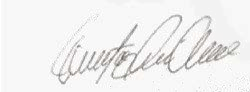 Cristhian Alarcón OrozcoFecha: 22/09/2023